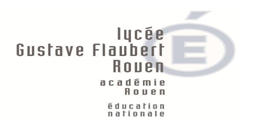 LOT 11: ABONNEMENT « OPÉRA DE PARIS »  – ENSEIGNEMENT ART ET DANSEParticipants :  élèves inscrits en ART DANSE  –  35 participants par déplacement + 3 AccompagnateursDates : 16 décembre 2015 et 3 juin 2016Destination : OPERA de PARISTransport : 2 AUTOCARS DE TOURISME de  35 places..Le prix est global, il comprend :- Le transport (aller et retour)- Les péages et frais de parking inclus.- Les repas du chauffeur seront à la charge du prestataire - L’assurance rapatriement individuelle et collective et l’assurance responsabilité civile- L’assurance annulationL’offre devra indiquer le détail des prestations suivantes :- un prix global par participantPROGRAMME : du 16/12/2015 et du 3/06/2016ALLEREnseignant responsable : Mme Marie-Aude BABAULTDESTINATION :Le  mercredi 16 décembre 2015Départ du Lycée Gustave FLAUBERT à 11h00 En route vers :OPERA GARNIER  - PARISLe  vendredi 3 juin 2016Départ du Lycée Gustave FLAUBERT à 11h00 En route vers :OPERA GARNIER  - PARISLe programme sera organisé
par l’enseignante (réservation des places de l’opéra Garnier et des musées)Le programme sera organisé
par l’enseignante (réservation des places de l’opéra Garnier et des musées)RETOUR : Le  mercredi 16 décembre 2015Départ de l’OPERA DE PARIS vers 22h00Arrivée à Rouen au Lycée FLAUBERTentre minuit et minuit et demiLe  vendredi 3 juin 2016Départ de l’OPERA DE PARIS vers 22h30Arrivée à Rouen au Lycée FLAUBERTentre minuit et minuit et demi